Olvasói nyilvántartás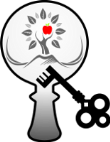 Név:Név:Leánykori név:Leánykori név:Szül. hely, idő:Szül. hely, idő:Anyja neve:Anyja neve:Állandó lakcím:Állandó lakcím:Ideigl. lakcím:Ideigl. lakcím:Munkahely/iskola:Munkahely/iskola:Munkahely címe:Munkahely címe:Foglalkozás:Szig.sz.:Diákig./Ped.ig./Nyug.ig. száma:Diákig./Ped.ig./Nyug.ig. száma:Telefon:E-mail:Eltartó neve,lakcíme: Eltartó neve,lakcíme: Eltartó szül. hely, idő:Eltartó szül. hely, idő: